Purpose of this Equipment: To cut bone-in and boneless meat products in a high volume production environment.Federal Supply Class: 7320General Operating Specifications:Dimensions: Cannot exceed 50 inches long / wide, 48 inches deep.Salient Characteristics that shall be provided:Stainless steel cutting table, gauge plate, carriage tray, base, legs, top cover and ball bearings.Minimum 3 Horsepower (HP) motor.Removable upper and lower double flanged blade pulleys (set).Stainless steel upper pulley enclosure.Blade guards above the cutting zone.Saw blade, minimum 3 teeth per inch.Minimum 4000 feet per minute blade speed.Minimum dimension for meat pass through is 13 inches by 15 inches.Blade tension control system.Provided with blade guide.Product pusher plate to protect operator from moving blade.Adjustable gauge plate regulates cutting thickness up to a minimum of 3 inches.Integrated bone dust cleaner on blade and pulley.Integrated debris shield to prevent bone dust and other material from coming into contact with machine operator.Minimum 1 inch adjustment on all legs.All parts that require cleaning are removable without tools.Industry Standards / Requirement(s):Industry Standards: Underwriters Laboratory (UL) listed and National Sanitation Foundation (NSF 8) certification, or equivalent. Conformité Européene (CE) is not acceptable for a standard.Warranty period shall be for (1) year from date of delivery against defective material and workmanship and shall include parts, service and labor.Information Technology requirements:  N / AColor Requirement(s):  N / AElectrical Requirements:_____ Standard U.S.A. electrical specifications:  208 volts, 60 Hertz, 3 phases._____ Pacific Theater stores 220 V / 50 HZ / 3 PH (Applies to these stores only: Atsugi, Misawa, Sagami, Sagamihara, Yokosuka, Yokota, Camp Zama, and Kanto Plains CDC. All other stores are standard U.S.A. 60 cycle voltages.)Minimum 6 foot cord with a NEMA Standard plug, or a manufacturer’s equivalent to comply with the equipment plug in requirements. NOTE: the operating range for 120 volts is 110 to 120 volts; the operating range for 220 volts is 208 to 230 volts.  Standard Contractor Requirements:Must be shipped ready to plug in, and use.Installation required by an authorized service technician.Operational testing is required.Provide familiarization training.Information to be provided by the Contractor to the commissary at the time of delivery:Point of Contact for Service.Installation and Operating Instructions.Parts List.Maintenance Sustainability Requirements: Continued parts support is required for the projected life cycle of the equipment plus 5 years.Special Coordinating / Safety Instructions:  N / A STORE ORDER REQUESTSTORE NAME: __________________________    DODAAC: ____________________QUANTITY: _______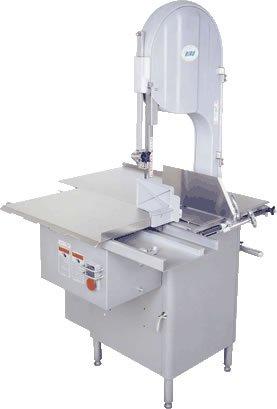 